FORM CContact Information: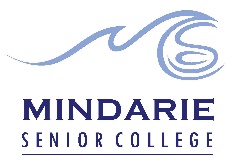 Mindarie Senior CollegeParent Consent For School Excursion THIS FORM MUST BE RETURNED TO THE COLLEGEConsent Form For: To Attend The:Uni Prep in Schools on Campus Experience Edith Cowan University, Joondalup Campus, Joondalup Drive.Excursion On:  Thursday November 24th               Time:   9:15am to 2.30pmTo Be Returned   To the front office by Friday November 18th Parent contact name  Mobile________________________________________________________________________________________________________________________________________________________________________________________________________________________________________________________________________________________________________________________________________________________________________________________________I have read and understood the information, and I give consent for my child to attendI have read and understood the information, and I give consent for my child to attendParent / Guardian – Please Print: _________________________________Parent / Guardian- Signature: ____________________________________	Date:  __________________Parent / Guardian – Please Print: _________________________________Parent / Guardian- Signature: ____________________________________	Date:  __________________